Муниципальное бюджетное общеобразовательное учреждение «Красномаяковская основная общеобразовательная школа» Ковровского районаМетодическая разработка урока по русскому языку на конкурс «Интерактивный учитель»Урок разработала:учитель русского языка и литературы I квалификационной категории,Маслова Елена Николаевна.2014г.Урок – обобщение по русскому языку в 9 классе «Сложные предложения» по программе В.В.Бабайцевой.Цели урока:Личностные: Продолжать работу по формированию у учащихся устойчивой мотивации к речевому самосовершенствованию.Метапредметные: Способствовать развитию логического мышления через совершенствования операций сопоставления, анализа и обобщения.Предметные: Завершить формирование системы знаний о сложных предложениях с различными видами союзной и бессоюзной связи, продолжить формирование умения использовать данный тип предложений в собственной языковой практике учащихся. Оборудование урока: интерактивная доска, предложения из разных текстов литературных произведений, карточки. Ход урока:Учитель читает стихотворение:«РУССКОЕ СЛОВО!»Твёрдое, меткое, русское слово!В мире людей пробуждаешь сердца.Ты заставляешь поверить нас сноваВ силу и мощь своего языка.Веками земля наша процветала.Когда побеждали, страна ликовала.Словом мы души людей согревали. Верили, ждали… и вспоминали. Доброе, нежное, русское слово!Столько любви в тебе и волшебства.Ты исцеляешь от боли и злого,Даруешь нам жизнь.Тебе благодарны за это сполна!В книгах найдёте бесценный подарок:Кладезь величия и красоты.Взять ты всё сможешь себе просто даром.Взамен получаешь богатство души.Прошу вас, читайте и изучайтеНаш русский, великий, могучий язык.Знаний глубины все с ним постигайте:Вы – будущее нашей страны!Твёрдое, меткое, русское слово!В мире людей пробуждаешь сердца.Ты заставляешь поверить нас сноваВ силу и мощь РУССКОГО ЯЗЫКА!Ребята, речь сегодня пойдёт не просто о слове. Мы попробуем заглянуть с вами в самые глубины синтаксиса. А прежде, чем  сформулировать тему урока, вы должны выполнить задание на интерактивной доске. Сейчас вы поработаете конструкторами: у каждой группы на столе лежат конверты, в которых вы найдёте набор слов (как самостоятельных, так и служебных). Ваша задача: составить предложения, расставить знаки препинания и начертить  схемы.1 группа: Тема контрольной работы должна быть изменена, так как класс ещё не усвоил эту тему. (СПП с придаточным причины, средством связи в котором является подчинительный союз «так как»).2 группа:  Нас предупредили заранее: остановок в пути не предвидится. (СБП, в котором второе предложение дополняет содержание первого.Вместо двоеточия можно поставить подчинительный изъяснительный союз «что»).3 группа:Сегодня обещали ужасную погоду с дождём и туманом, завтра тоже погода будет неважной. (ССП, так как обе части равноправны друг другу; средство связи – сочинительный соединительный союз «тоже»).Итак, ребята, сейчас нам предстоит поработать с текстом: каждый из вас должен определить структуру предложения, его вид и средство связи. (Работа на интерактивной доске с диском «Уроки русского языка Кирилла и Мефодия»). ПРИЛОЖЕНИЕВ течение урока мы с вами повторили все виды сложных предложений, а теперь я предлагаю вам выполнить тест, который поможет  оценить ваши знания и выявить пробелы. (Работа на интерактивной доске с диском «Уроки русского языка Кирилла и Мефодия»). ПРИЛОЖЕНИЕРефлексия. Составление СИНКВЕЙНА по теме урока:ПредложениеПростое и сложноеЗаставляет задуматься, расширяет, развиваетДелает нашу речь богачеРусский язык.Домашнее задание:1 вариант д.з.:На следующий день, когда наступило некоторое затишье, Пастухову удалось связаться с санбатом, но оттуда ответили, что Зачинцева переправили в армейский госпиталь: требовалась операция.  (Комбинированное сложное предложение с подчинительной, сочинительной и бессоюзной связью).[…, (когда… ), ═], но [═, (что…)]:[ ═ ─].2 вариант д.з.:Когда научиш..ся читать следы диких зверей и птиц говорили мне старые охотники многое узна..шь из их жизни и сам станешь настоящим охотником. Я изучал следы но многое было (не) понятно. Лишь  постепен..о (не) понятное становилось ясным. Когда я дог..дался что в пр..роде попусту (н..) чего (н..) делает..ся тогда я понял что в жизни все рас..читано и всему что делает..ся свойствен..ы свои, особенные следы. Причем очень часто следы разных зверей и птиц если они к..саются одного жизнен..ого назначения бывают одинаковыми потому что способы сохр..нения и продолжения жизни у многих живых существ то (же) одинаковые.  Как только начинаешь читать следы какого (нибудь) одного существа гл..дишь а ты уже разб..раеш..ся в жизни сотен и тысяч других существ будь то звери птицы или даже р. .стения.Когда научишься читать следы диких зверей и птиц, говорили мне старые охотники, многое узнаешь из их жизни и сам станешь настоящим охотником. Я изучал следы, но многое было непонятно. Лишь  постепенно непонятное становилось ясным. Когда я догадался, что в природе попусту ничего не делается, тогда я понял, что в жизни все рассчитано и всему, что делается, свойственны свои, особенные следы.  Причем очень часто следы разных зверей и птиц, если они касаются одного жизненного назначения, бывают одинаковыми, потому что способы сохранения и продолжения жизни у многих живых существ тоже одинаковые. Как только начинаешь читать следы какого - нибудь одного существа, глядишь, а ты уже разбираешься в жизни сотен и тысяч других существ: будь то звери, птицы или даже растения. Докажите, что это текст.Тема текста Основная мысль текстаРасставьте недостающие знаки  препинания. Вставьте,  где нужно,  пропущенные буквы. Выпишите из текста слова с чередующимися гласными в корне, объясните условие выбора данной орфограммы.Произведите фонетический разбор слова след.Подберите к первому предложению синтаксический синоним.Выпишите из текста выделенные предложения и сделайте их синтаксический разбор.Составьте схему четвертого предложения .Пояснительная записка.     Урок русского языка  в 9 классе по теме «Сложные предложения» разработан для  общеобразовательного класса  с детьми с разным уровнем подготовки. Обучение  в классе ведётся по УМК В.В. Бабайцевой. На всех этапах урока велась работа по формированию УУД и основных компетенций учащихся, также обращалось внимание на подготовку к ГИА. Этапы урока, на мой взгляд, взаимосвязаны и логически последовательны. Чередуются формы работы с точки зрения их сложности, используются разноуровневые учебные задания: исследовательская деятельность, проблемные ситуации, индивидуальная работа, групповая работа.       Целью урока предполагалось обобщить и систематизировать материал по теме  «Сложные предложения», совершенствовать практические навыки, помочь учащимся усвоить грамматико-стилистическую норму  употребления сложных предложений в речи; продолжать работу по формированию у учащихся устойчивой мотивации к речевому самосовершенствованию.       Таким образом, все этапы урока способствовали самостоятельному поиску знаний, развитию логического мышления и речи. В результате учащиеся повторили теорию  о сложных предложениях и тренировались правильно ставить знаки препинания в них, а также  работа с тестом и возможностью самостоятельной проверки в электронном варианте сделала контроль знаний по теме урока эффективным,  вызвала интерес учащихся, сэкономила время.       В целом урок развивает, воспитывает ИКТ культуру учащихся, которые продемонстрировали практические навыки: составление предложений указанной структуры по схемам, определение структурных особенностей сложного предложения и вычерчивание схем предложений.Приложение.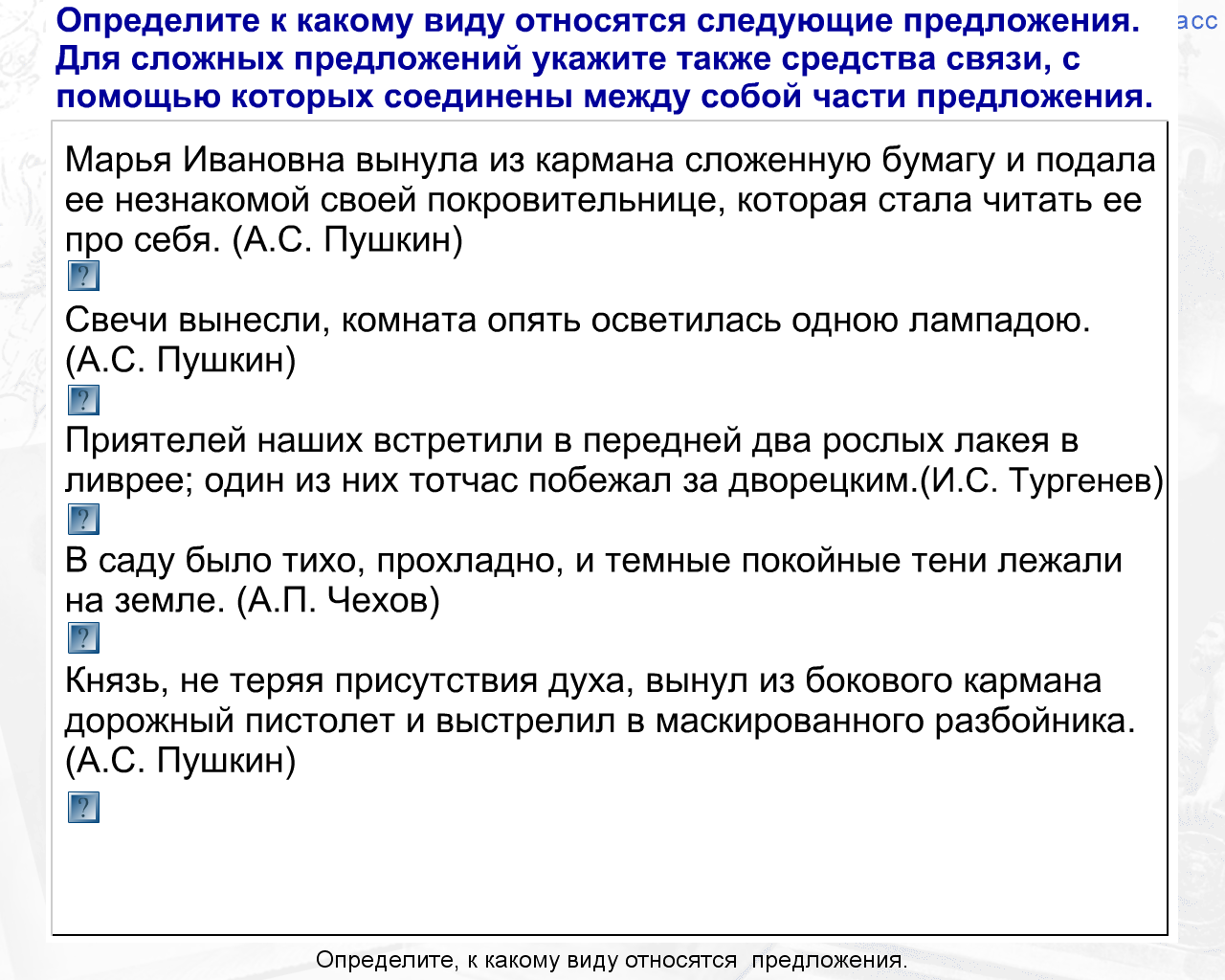 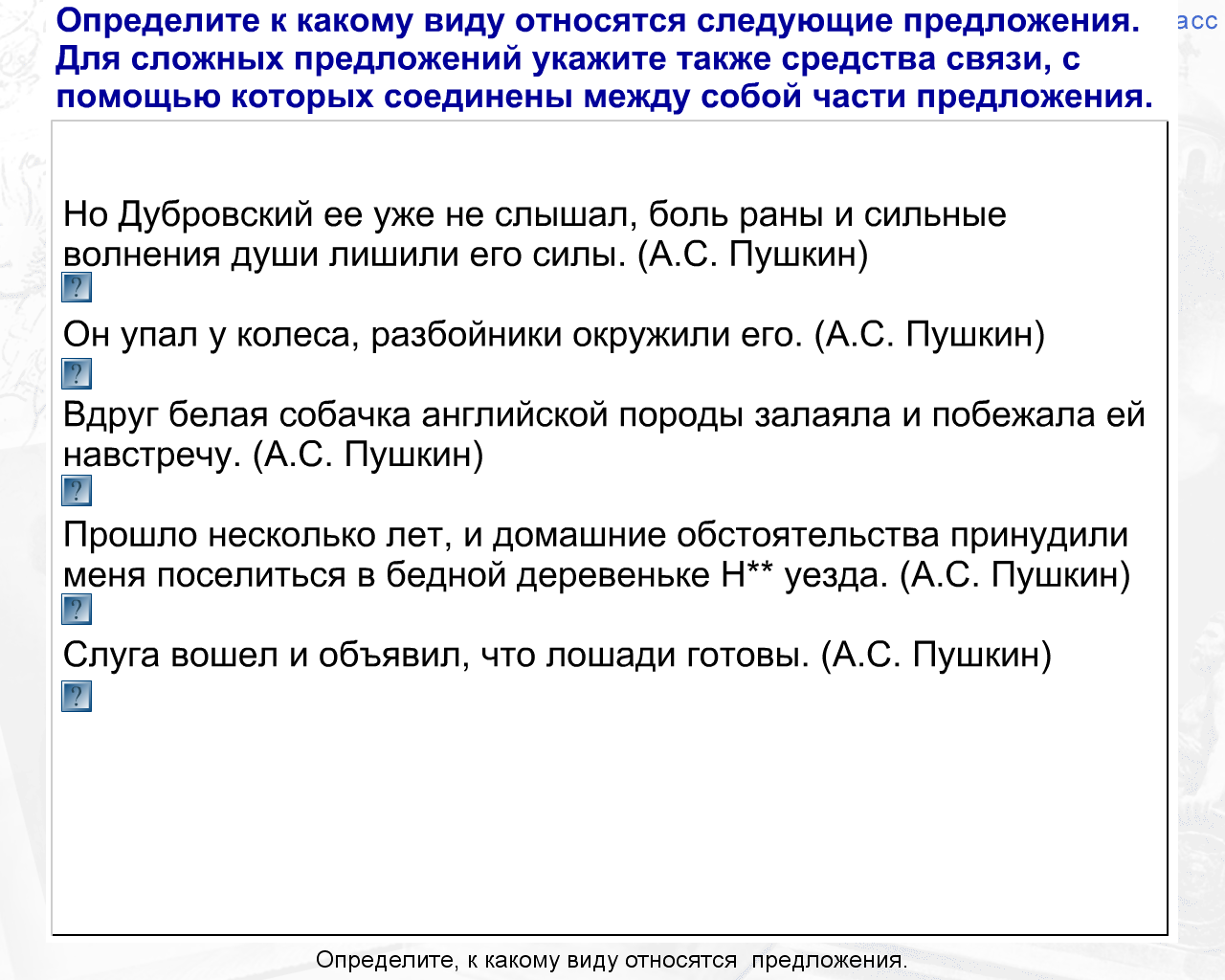 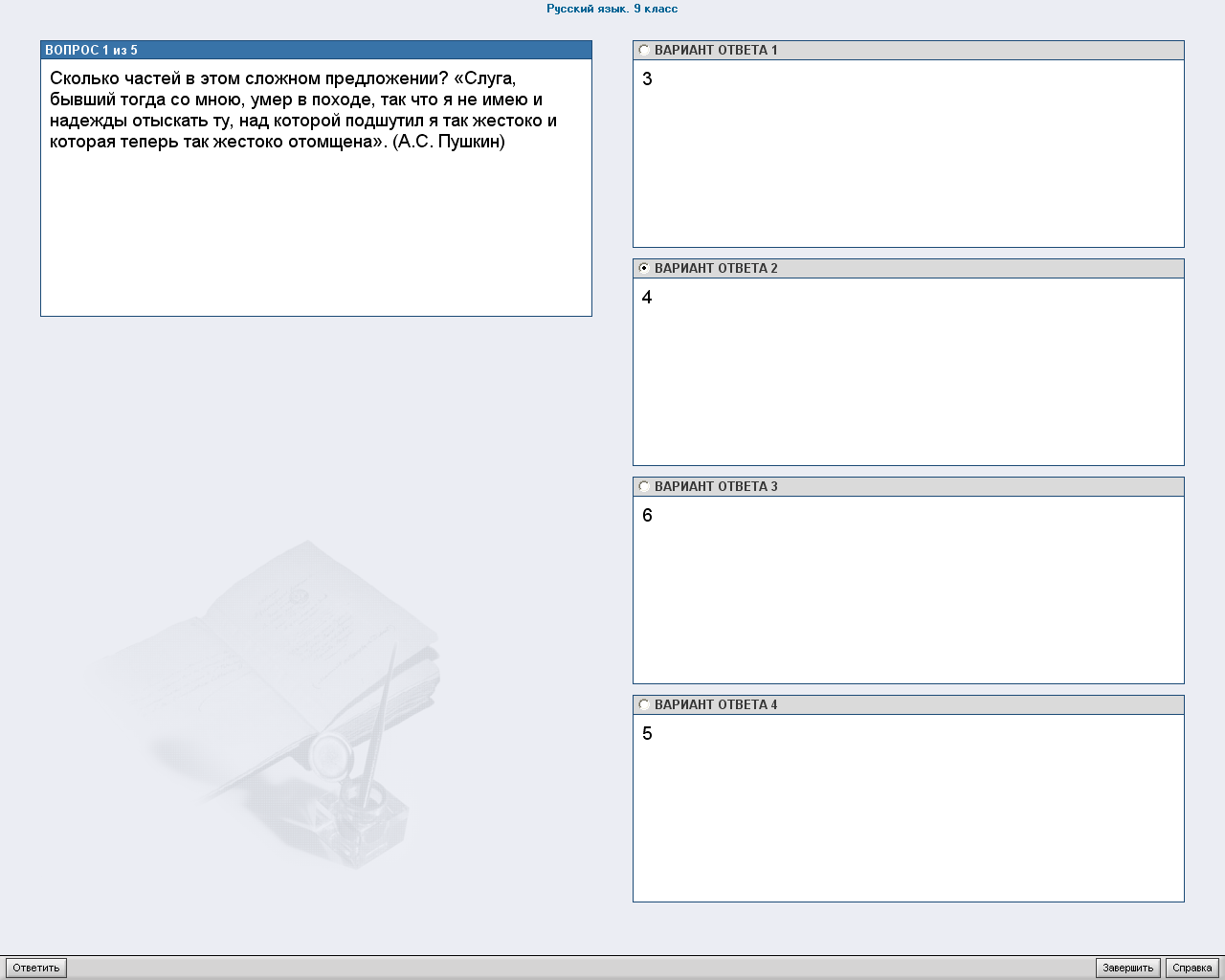 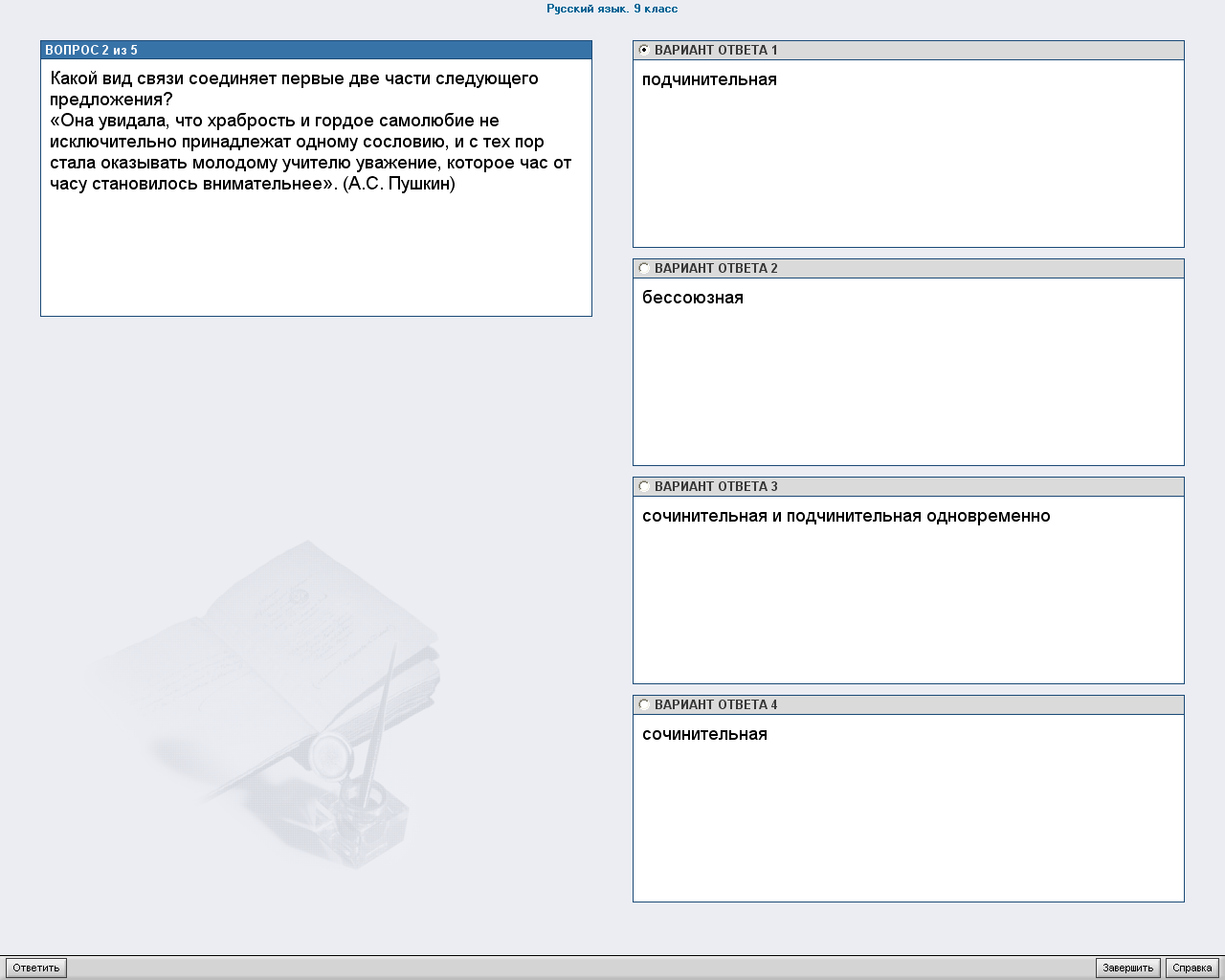 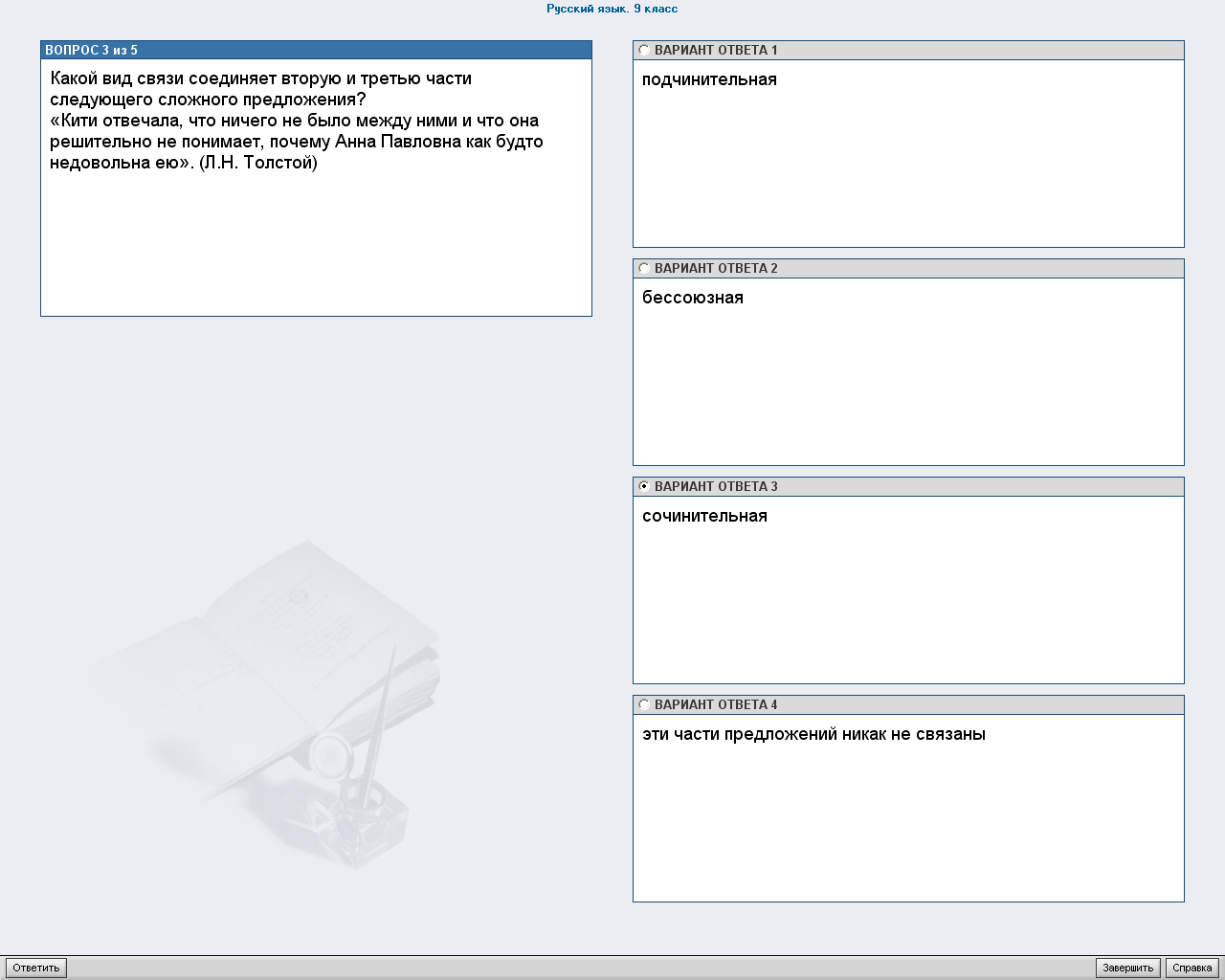 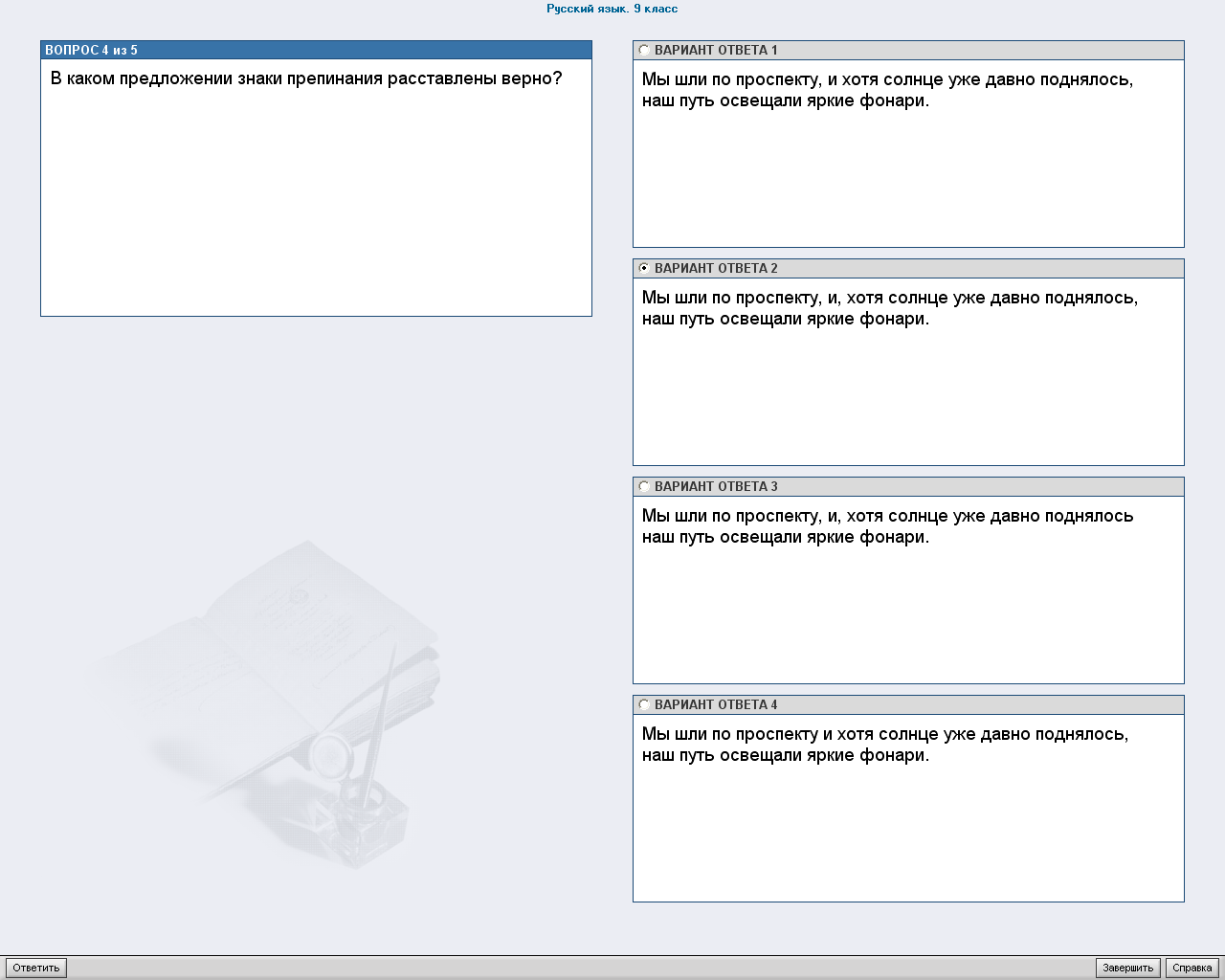 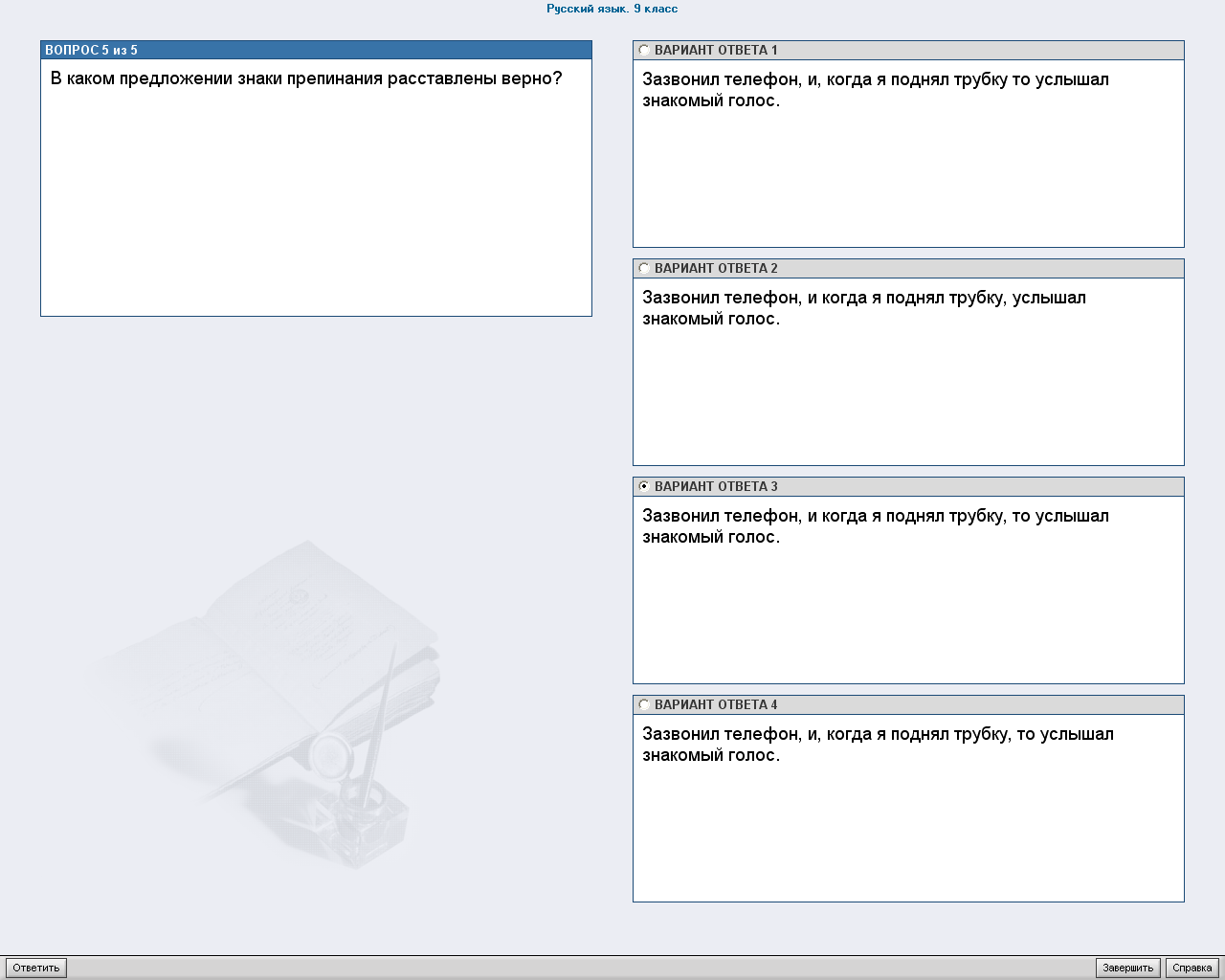 Образовательные задачи этапа урокаСодержание этапаДеятельность учителяДеятельность учащихсяФормируемые УУДИспользуемые функции программного обеспеченияОрганизационный момент.Организационный момент.Организационный момент.Организационный момент.Организационный момент.Настроить учащихся на работуПриветствиеЗдоровается с ученикамиПриветствуют учителяМотивация к учебной деятельности.Мотивация к учебной деятельности.Мотивация к учебной деятельности.Мотивация к учебной деятельности.Актуализация опорных знаний.Обеспечение мотивации учения школьников, принятие ими целей урока. 1.Декламирование стихотворения учителем «Русское слово» автор Маслова Е.Н.2.Работа на интерактивной доске: установление соответствий в сетке заданий. Создаёт проблемную ситуацию. Организует работу на интерактивной доске в ходе решения поставленной проблемы. Просит сформулировать тему урока.Слушают, выполняют задания на интерактивной доске: в ходе фронтальной беседы устанавливают соответствия.Формулируют тему урока и определяют учебные задачи.Коммуникативные:слушать и слышать друг друга; уметь выражать свои мысли в соответствии с задачами и условиями коммуникации.Регулятивные: самостоятельно выделять и формулировать познавательную цель; искать необходимую информацию.http://learningapps.org/display?v=p2axmkjuc01Систематизация знаний.Систематизация знаний.Систематизация знаний.Систематизация знаний.Систематизация знаний.Обеспечить восприятие, осмысление и запоминание учащимися изучаемого материала, содействовать усвоению учащимися способов, средств, которые привели к определённому выводу (обобщению), обеспечить формирование у учащихся умений самостоятельно применять знания в разнообразных ситуациях.1.Работа в группах: каждой группе раздаются карточки с набором слов (как самостоятельных, так и служебных), с помощью которых они составляют предложения и записывают их в тетрадях. Схемы предложений чертят на интерактивной доске и характеризуют их.2. Работа с текстом на интерактивной доске 1.Организует работу в группах.2.Организует работу с текстом на интерактивной доске. 1.Участвуют в групповой работе по составлению предложений. Работают на интерактивной доске: чертят схемы предложений и характеризуют их.2.Читают, характеризуют предложения, выбирают правильный вариант ответа.Коммуникативные: устанавливать рабочие отношения, эффективно сотрудничать  и способствовать продуктивной кооперации. Регулятивные: применять методы информационного поиска, в том числе с помощью компьютерных средств.Познавательные: контролировать и оценивать процесс и результат деятельности.1.SMART Notebook2.Уроки  русского языка Кирилла и Мефодия для учащихся 8 – 9 классов (диск).Подведение итогов урока с использованием интерактивного теста.Подведение итогов урока с использованием интерактивного теста.Подведение итогов урока с использованием интерактивного теста.Подведение итогов урока с использованием интерактивного теста.Подведение итогов урока с использованием интерактивного теста.Выявить уровень усвоения материала.Работа с тестом на интерактивной доске.Организует работу учащихся с тестом.Работают с заданиями теста.Коммуникативные: добывать недостающую информацию с помощью вопросов.Регулятивные: применять методы информационного поиска, в том числе с помощью компьютерных средств.Познавательные: обработка информации, осознанное чтение и выбор правильного ответа.Уроки  русского языка Кирилла и Мефодия для учащихся 8 – 9 классов (диск).РефлексияРефлексияРефлексияРефлексияРефлексияСпособствовать формированию рефлексивных умений, развивать способность к самооценке.Образовательная, организационная и личностная рефлексия.Организует рефлексивную деятельность учащихся.Принимают участие в рефлексии.Коммуникативные: С достаточной точностью выражать свои мысли в соответствии с задачами и условиями коммуникации.Регулятивные: формировать ситуацию саморегуляции эмоциональных и функциональных состояний.Познавательные: рефлексия способов и условий действий; контролировать и оценивать процесс и результат деятельности.. Домашнее задание.. Домашнее задание.. Домашнее задание.. Домашнее задание.. Домашнее задание.Создать условия необходимые для успешного выполнения домашнего заданияВариативное домашнее задание:Охарактеризовать предложение и составить его схему.Комплексный анализ с текстом.Оценивает работу учащихся на уроке, выставляет оценки, проводит инструктаж по выполнению дом. задания.Записывают дом. задание, участвуют в обсуждении вопросов, связанных с выполнением дом. задания.Регулятивные: выбирать действия в соответствии с поставленной задачей и условиями её реализации.Познавательные: учить самостоятельно выделять и формулировать познавательную деятельность